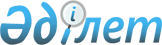 Ақтау қаласының әкімдігінің 2014 жылғы 6 қаңтардағы № 1 "2014 жылға Ақтау қаласында  қоғамдық жұмыстарды ұйымдастыру және қаржыландыру туралы" қаулысына өзгерістер енгізу туралыМаңғыстау облысы Ақтау қаласы әкімдігінің 2014 жылғы 26 мамырдағы № 757 қаулысы. Маңғыстау облысының Әділет департаментінде 2014 жылғы 24 маусымда № 2453 болып тіркелді

      РҚАО-ның ескертпесі.

      Құжаттың мәтінінде түпнұсқаның пунктуациясы мен орфографиясы сақталған.      «Халықты жұмыспен қамту туралы», «Қазақстан Республикасындағы жергілікті мемлекттік басқару және өзін-өзі басқару туралы» 2001 жылғы 23 қаңтардағы Қазақстан Республикасының Заңдарына, «Халықты жұмыспен қамту туралы» Қазақстан Республикасының 2001 жылғы 23 қаңтардағы Заңын іске асыру жөніндегі шаралар туралы» 2001 жылғы 19 маусымдағы № 836 Қазақстан Республикасы Үкіметінің қаулысына сәйкес және Маңғыстау облысының әділет департаментінің 12.03.2014 жылғы № 02-17-567 ұсынысына сәйкес, Ақтау қаласының әкімдігі ҚАУЛЫ ЕТЕДІ:



      1. Ақтау қаласының әкімдігінің 2014 жылғы 6 қаңтардағы № 1 «2014 жылға Ақтау қаласында қоғамдық жұмыстарды ұйымдастыру және қаржыландыру туралы» (нормативтік құқықтық актілерді мемлекеттік тіркеу Тізілімінде № 2342 болып тіркелген, 2014 жылғы 1 ақпандағы № 20-21(8530) «Маңғыстау» газетінде жарияланған) қаулысына келесідей өзгерістер енгізілсін:



      көрсетілген қаулының қосымшасы осы қаулының қосымшасына сәйкес жаңа редакцияда жазылсын;



      қаулының 6 тармағы жаңа редакцияда жазылсын: «6. Осы қаулы Маңғыстау облысының әділет департаментінде мемлекеттік тіркелген күннен бастап күшіне енеді және ол алғашқы ресми жарияланған күнінен кейін күнтізбелік он күн өткен соң қолданысқа енгізіледі.».



      2. «Ақтау қалалық жұмыспен қамту және әлеуметтік бағдарламалар бөлімі» мемлекеттік мекемесі (Г.Н. Хайрлиева) осы қаулының Маңғыстау облысының әділет департаментінде мемлекеттік тіркелгеннен кейін, оның «Әділет» ақпараттық-құқықтық жүйесінде және бұқаралық ақпарат құралдарында ресми жариялануын қамтамасыз етсін.



      3. Осы қаулының орындалуын бақылау қала әкімінің орынбасары Р.Т. Елтизаровқа жүктелсін.



      4. Осы қаулы Маңғыстау облысының әділет департаментінде мемлекеттік тіркелген күннен бастап күшіне енеді және ол алғашқы ресми жарияланған күнінен кейін күнтізбелік он күн өткен соң қолданысқа енгізіледі. 

 

      Қала әкімі                              Е. Жаңбыршин 

 

       «КЕЛІСІЛДІ»:

      «Ақтау қалалық жұмыспен

      қамту және әлеуметтік

      бағдарламалар бөлімі» 

      мемлекеттік мекемесінің басшысы

      Г.Н. Хайрлиева

      26 мамыр 2014 жыл

       «КЕЛІСІЛДІ»:

      «Ақтау қалалық экономика және 

      бюджеттік жоспарлау бөлімі»

      мемлекеттік мекемесінің басшысы

      А. Ким

      26 мамыр 2014 жыл

Ақтау қаласының әкімдігінің

26 мамыр 2014 жылғы

№ 757 қаулысына қосымша

 

  2014 жылға қоғамдық жұмыстар жүргізілетін ұйымдардың тізбесі, қоғамдық жұмыстардың түрлері және көлемі
					© 2012. Қазақстан Республикасы Әділет министрлігінің «Қазақстан Республикасының Заңнама және құқықтық ақпарат институты» ШЖҚ РМК
				№Ұйымдардың атауларыҚоғам-

дық жұмыс-

тарға сұраныс Қоғам-

дық жұмыс-

тарға ұсыныс Қоғамдық жұмыстың түрлері Қоғамдық жұмыстардың көлемі және нақты жағдайларыҚатысу-

шылар-

дың еңбек-

ақысы-

ның (ең төменгі жалақы-

ның 1,5 мөлше-

рінде (теңге)Қаржы-

ланды-

ру көз-

дері123456781"Қазақстан Республикасы-

ның Қаржы министрлігі Салық комитетінің Маңғыстау облысы бойын-

ша Салық департаменті-

нің Ақтау қаласы бойынша Салық басқармасы"мемлекеттік мекемесі3535Хабарламаларды таратушы агенттерайына 10 000-ға дейін хабарлама29949Жергі-

лікті бюджет2" Ақтау қаласының ішкі істер басқармасы" мемлекеттік мекемесі2020Қоғамдық тәртіпті қорғауға бекітілген аумақтың қараушысы 20 учаскелік полиция пункттері29949Жергі-

лікті бюджет2" Ақтау қаласының ішкі істер басқармасы" мемлекеттік мекемесі55Ғимарат тазалаушы20 учаскелік полиция пункттерін тазалау29949Жергі-

лікті бюджет3"Маңғыстау облысының ішкі істер департаменті" мемлекеттік мекемесі44Маманның көмекшісі, техникалық жұмыскүнделікті құжаттармен жұмыс жасауға көмектесу, айына 250-ге дейін құжаттарды жинау және тіркеу, істерді мұрағатқа тапсыру және басқа да жұмыстар29949Жергі-

лікті бюджет123456784"Маңғыстау облысының Ішкі істер департаменті-

нің Оралмандарды бейімдеу және кіріктіру орталығы (Ақтау қаласы)" мемлекеттік мекемесі22Маманның көмекшісі, техникалық жұмыскүнделікті құжаттармен жұмыс жасауға көмектесу, айына 250-ге дейін құжаттарды жинау және тіркеу, істерді мұрағатқа тапсыру және басқа да жұмыстар29949Жергі-

лікті бюджет5"Ақтау қаласының қорғаныс істер жөніндегі басқармасы" мемлекеттік мекемесі2525Хат тасушыайына 3000-ға дейін шақыру қағаздары29949Жергі-

лікті бюджет6"Маңғыстау облысының әділет департаменті" мемлекеттік мекемесі3030Маманның көмекшісі, техникалық жұмыскүнделікті құжаттармен жұмыс жасауға көмектесу, айына 250-ге дейін құжаттарды жинау және тіркеу, істерді мұрағатқа тапсыру және басқа да жұмыстар29949Жергі-

лікті бюджет7"Қазақстан Республикасы Еңбек және халықты әлеуметтік қорғау министрлігі Бақылау және әлеуметтік қорғау Комитетінің Маңғыстау облысы бойынша бақылау және әлеуметтік қорғау департаменті" мемлекеттік мекемесі44Маманның көмекшісі, техникалық жұмыскүнделікті құжаттармен жұмыс жасауға көмектесу, айына 250-ге дейін құжаттарды жинау және тіркеу, істерді мұрағатқа тапсыру және басқа да жұмыстар29949Жергі-

лікті бюджет8"Қазақстан Республикасы төтенше жағдайлар министрлігінің Маңғыстау облысының төтенше жағдайлар департаменті" мемлекеттік мекемесі 11Хат тасушыайына 100-ге дейін жедел құжаттарды жеткізу29949Жергі-

лікті бюджет9"Мемлекеттік зейнетақы төлеу жөніндегі орталықтың Маңғыстау облыстық филиалы " мемлекеттік мекемесі66Маманның көмекшісі, техникалық жұмыскүнделікті құжаттармен жұмыс жасауға көмектесу, айына 250-ге дейін құжаттарды жинау және тіркеу, істерді мұрағатқа тапсыру және басқа да жұмыстар29949Жергі-

лікті бюджет10" Маңғыстау облысының энергетика және тұрғын үй-коммуналдық шаруашылық басқармасы" мемлекеттік мекемесі22Маманның көмекшісі, техникалық жұмыскүнделікті құжаттармен жұмыс жасауға көмектесу, айына 250-ге дейін құжаттарды жинау және тіркеу, істерді мұрағатқа тапсыру және басқа да жұмыстар29949Жергі-

лікті бюджет1234567811" Маңғыстау облыстық орман және аңшылық шаруашылығы аумақтық инспекциясы" мемлекеттік мекемесі22Маманның көмекшісі, техникалық жұмыскүнделікті құжаттармен жұмыс жасауға көмектесу, айына 250-ге дейін құжаттарды жинау және тіркеу, істерді мұрағатқа тапсыру және басқа да жұмыстар29949Жергі-

лікті бюджет12"Қазақстан Республикасы бәсекелестікті қорғау агенттігінің (монополияға қарсы агенттік) Атырау және Маңғыстау облыстары бойынша өңіраралық инспекциясы" мемлекеттік мекемесі 22Маманның көмекшісі, техникалық жұмыскүнделікті құжаттармен жұмыс жасауға көмектесу, айына 250-ге дейін құжаттарды жинау және тіркеу, істерді мұрағатқа тапсыру және басқа да жұмыстар29949Жергі-

лікті бюджет13" Қазақстан Республикасы мемлекеттік қызмет істері бойынша Агенттігінің Маңғыстау облысы бойынша басқармасы" мемлекеттік мекемесі11Маманның көмекшісі, техникалық жұмыскүнделікті құжаттармен жұмыс жасауға көмектесу, айына 250-ге дейін құжаттарды жинау және тіркеу, істерді мұрағатқа тапсыру және басқа да жұмыстар29949Жергі-

лікті бюджет14" Маңғыстау облыстық мәдениет және тілдерді дамыту басқармасы" мемлекеттік мекемесі22Маманның көмекшісі, техникалық жұмыскүнделікті құжаттармен жұмыс жасауға көмектесу, айына 250-ге дейін құжаттарды жинау және тіркеу, істерді мұрағатқа тапсыру және басқа да жұмыстар29949Жергі-

лікті бюджет15"Маңғыстау облысының білім басқармасының балалар баспанасы" мемлекеттік мекемесі11Хат тасушыайына 100-ге дейін жедел құжаттарды жеткізу29949Жергі-

лікті бюджет16"Нұр Отан" партиясы" қоғамдық бірлестігінің Маңғыстау облыстық филиалы22Хат тасушыайына 100-ге дейін жедел құжаттарды жеткізу29949Жергі-

лікті бюджет17"Маңғыстау облысы әкімінің аппараты" мемлекеттік мекемесі44Маманның көмекшісі, техникалық жұмыскүнделікті құжаттармен жұмыс жасауға көмектесу, айына 250-ге дейін құжаттарды жинау және тіркеу, істерді мұрағатқа тапсыру және басқа да жұмыстар29949Жергі-

лікті бюджет18"Нұр Отан" партиясы" қоғамдық бірлестігінің Ақтау қалалық филиалы44Хат тасушыайына 100-ге дейін жедел құжаттарды жеткізу29949Жергі-

лікті бюджет1234567819"Ақтау қаласы әкімінің аппараты" мемлекеттік мекемесі55Маманның көмекшісі, техникалық жұмыскүнделікті құжаттармен жұмыс жасауға көмектесу, айына 250-ге дейін құжаттарды жинау және тіркеу, істерді мұрағатқа тапсыру және басқа да жұмыстар29949Жергі-

лікті бюджет20"Өмірзақ ауылы әкімінің аппараты" мемлекеттік мекемесі11Хат тасушыайына 100-ге дейін жедел құжаттарды жеткізу29949Жергі-

лікті бюджет21"Ақтау қалалық жер қатынастары бөлімі" мемлекеттік мекемесі44Маманның көмекшісі, техникалық жұмыскүнделікті құжаттармен жұмыс жасауға көмектесу, айына 250-ге дейін құжаттарды жинау және тіркеу, істерді мұрағатқа тапсыру және басқа да жұмыстар29949Жергі-

лікті бюджет22"Ақтау қалалық экономика және бюджеттік жоспарлау бөлімі" мемлекеттік мекемесі22Маманның көмекшісі, техникалық жұмыскүнделікті құжаттармен жұмыс жасауға көмектесу, айына 250-ге дейін құжаттарды жинау және тіркеу, істерді мұрағатқа тапсыру және басқа да жұмыстар29949Жергі-

лікті бюджет23"Ақтау қалалық қаржы бөлімі" мемлекеттік мекемесі22Маманның көмекшісі, техникалық жұмыскүнделікті құжаттармен жұмыс жасауға көмектесу, айына 250-ге дейін құжаттарды жинау және тіркеу, істерді мұрағатқа тапсыру және басқа да жұмыстар29949Жергі-

лікті бюджет24"Ақтау қалалық тұрғын-үй коммуналдық шаруашылығы" мемлекеттік мекемесі22Маманның көмекшісі, техникалық жұмыскүнделікті құжаттармен жұмыс жасауға көмектесу, айына 250-ге дейін құжаттарды жинау және тіркеу, істерді мұрағатқа тапсыру және басқа да жұмыстар29949Жергі-

лікті бюджет25"Ақтау қалалық жұмыспен қамту және әлеуметтік бағдарламалар бөлімі" мемлекеттік мекемесі1515Маманның көмекшісі, техникалық жұмыскүнделікті құжаттармен жұмыс жасауға көмектесу, айына 250-ге дейін құжаттарды жинау және тіркеу, істерді мұрағатқа тапсыру және басқа да жұмыстар29949Жергі-

лікті бюджет1234567826"Ақтау қалалық ішкі саясат бөлімі" мемлекеттік мекемесі33Маманның көмекшісі, техникалық жұмыскүнделікті құжаттармен жұмыс жасауға көмектесу, айына 250-ге дейін құжаттарды жинау және тіркеу, істерді мұрағатқа тапсыру және басқа да жұмыстар29949Жергі-

лікті бюджет27"Ақтау қалалық сәулет және қала құрылысы бөлімі" мемлекеттік мекемесі44Маманның көмекшісі, техникалық жұмыскүнделікті құжаттармен жұмыс жасауға көмектесу, айына 250-ге дейін құжаттарды жинау және тіркеу, істерді мұрағатқа тапсыру және басқа да жұмыстар29949Жергі-

лікті бюджет28"Ақтау қалалық дене шынықтыру және спорт бөлімі" мемлекеттік мекемесі11Маманның көмекшісі, техникалық жұмыскүнделікті құжаттармен жұмыс жасауға көмектесу, айына 250-ге дейін құжаттарды жинау және тіркеу, істерді мұрағатқа тапсыру және басқа да жұмыстар29949Жергі-

лікті бюджет29"Ақтау қалалық білім бөлімі" мемлекеттік мекемесі22Маманның көмекшісі, техникалық жұмыскүнделікті құжаттармен жұмыс жасауға көмектесу, айына 250-ге дейін құжаттарды жинау және тіркеу, істерді мұрағатқа тапсыру және басқа да жұмыстар29949Жергі-

лікті бюджет30"Ақтау қалалық мәдениет және тілдерді дамыту бөлімі" мемлекеттік мекемесі11Маманның көмекшісі, техникалық жұмыскүнделікті құжаттармен жұмыс жасауға көмектесу, айына 250-ге дейін құжаттарды жинау және тіркеу, істерді мұрағатқа тапсыру және басқа да жұмыстар29949Жергі-

лікті бюджет31"Маңғыстау облысының мамандырылған табиғат қорғау прокуратурасы" мемлекеттік мекемесі22Хат тасушыайына 100-ге дейін жедел құжаттарды жеткізу29949Жергі-

лікті бюджет32"Қазақстан Республикасы Бас прокуратурасының Құқықтық статистика және арнайы есепке алу жөніндегі Комитетінің Маңғыстау облысы бойынша басқармасы" мемлекеттік мекемесі44Хат тасушыайына 100-ге дейін жедел құжаттарды жеткізу29949Жергі-

лікті бюджет33"Ақтау гарнизонының әскери соты" мемлекеттік мекемесі22Хат тасушыайына 100-ге дейін жедел құжаттарды жеткізу29949Жергі-

лікті бюджет1234567834"Маңғыстау облысы Ақтау қаласының № 2 соты" мемлекеттік мекемесі 66Маманның көмекшісі, техникалық жұмыскүнделікті құжаттармен жұмыс жасауға көмектесу, айына 250-ге дейін құжаттарды жинау және тіркеу, істерді мұрағатқа тапсыру және басқа да жұмыстар29949Жергі-

лікті бюджет35"Маңғыстау облысы сот актілерін орындау департаменті" мемлекеттік мекемесі55Хат тасушыайына 100-ге дейін жедел құжаттарды жеткізу29949Жергі-

лікті бюджет36"Қазақстан Республикасы жоғарғы соты жанындағы соттардың қызметін қамтамасыз ету департаментінің (Қазақстан Республикасы жоғарғы соты аппаратының) Маңғыстау облыстық сотының кеңсесі" мемлекеттік мекемесі66Хат тасушыайына 100-ге дейін жедел құжаттарды жеткізу29949Жергі-

лікті бюджет37"Маңғыстау облысының мамандырылған ауданаралық экономикалық соты" мемлекеттік мекемесі55Хат тасушыайына 100-ге дейін жедел құжаттарды жеткізу29949Жергі-

лікті бюджет38"Ақтау қалалық прокуратурасы" мемлекеттік мекемесі66Хат тасушыайына 100-ге дейін жедел құжаттарды жеткізу29949Жергі-

лікті бюджет39"Ақтау қалалық мамандырылған әкімшілік соты" мемлекеттік мекемесі44Хат тасушыайына 100-ге дейін жедел құжаттарды жеткізу29949Жергі-

лікті бюджет40"Ақтау қалалық кәсіпкерлік, ауыл шаруашылығы және ветеринария бөлімі" мемлекеттік мекемесі22Хат тасушыайына 100-ге дейін жедел құжаттарды жеткізу29949Жергі-

лікті бюджет41"Каспий жылу,су арнасы" мемлекеттік коммуналдық кәсіпорыны33Маманның көмекшісі, техникалық жұмыскүнделікті құжаттармен жұмыс жасауға көмектесу, айына 250-ге дейін құжаттарды жинау және тіркеу, істерді мұрағатқа тапсыру және басқа да жұмыстар29949Жергі-

лікті бюджет42"Қазақ зағиптар қоғамы" қоғамдық бірлестігінің Маңғыстау облыстық басқармасы22Маманның көмекшісі, техникалық жұмысмаманға құжаттарды компьютерге енгізуге көмектесу29949Жергі-

лікті бюджет43"Саған сенемін" қоғамдық бірлестігі22Маманның көмекшісі, техникалық жұмысмаманға мүмкіндігі шектеулі балаларды күтуге көмектесу29949Жергі-

лікті бюджет1224567844"Маңғыстау облысының еңбек басқармасы" мемлекеттік мекемесі22Маманның көмекшісі, техникалық жұмысайына 100-ге дейін жедел құжаттарды жеткізу29949Жергі-

лікті бюджет45"Маңғыстау облысының қылмыстық істер жөніндегі мамандырылған ауданаралық соты" мемлекеттік мекемесі11Маманның көмекшісі, техникалық жұмыскүнделікті құжаттармен жұмыс жасауға көмектесу, айына 250-ге дейін құжаттарды жинау және тіркеу, істерді мұрағатқа тапсыру және басқа да жұмыстар29949Жергі-

лікті бюджет46"Ақтау қалалық жолаушылар көлігі және автомобиль жолдары бөлімі" мемлекеттік мекемесі11Маманның көмекшісі, техникалық жұмыскүнделікті құжаттармен жұмыс жасауға көмектесу, айына 250-ге дейін құжаттарды жинау және тіркеу, істерді мұрағатқа тапсыру және басқа да жұмыстар29949Жергі-

лікті бюджет47"Ақтау қалалық құрылыс бөлімі" мемлекеттік мекемесі11Маманның көмекшісі, техникалық жұмыскүнделікті құжаттармен жұмыс жасауға көмектесу, айына 250-ге дейін құжаттарды жинау және тіркеу, істерді мұрағатқа тапсыру және басқа да жұмыстар29949Жергі-

лікті бюджет48"Маңғыстау облыстық прокуратурасы" мемлекеттік мекемесі55Маманның көмекшісі, техникалық жұмыскүнделікті құжаттармен жұмыс жасауға көмектесу, айына 250-ге дейін құжаттарды жинау және тіркеу, істерді мұрағатқа тапсыру және басқа да жұмыстар29949Жергі-

лікті бюджет49"Қазақстан Республикасы төтенше жағдайлар министрлігі Маңғыстау облысы төтенше жағдайлар департаментінің "Өрт сөндіру және авариялық құтқару жұмыстары қызметі" мемлекеттік мекемесі22Маманның көмекшісі, техникалық жұмыскүнделікті құжаттармен жұмыс жасауға көмектесу, айына 250-ге дейін құжаттарды жинау және тіркеу, істерді мұрағатқа тапсыру және басқа да жұмыстар29949Жергі-

лікті бюджет1234567850"Маңғыстау облысының жастар саясаты мәселері басқармасы" мемлекеттік мекемесі33Маманның көмекшісі, техникалық жұмыскүнделікті құжаттармен жұмыс жасауға көмектесу, айына 250-ге дейін құжаттарды жинау және тіркеу, істерді мұрағатқа тапсыру және басқа да жұмыстар29949Жергі-

лікті бюджет51"Маңғыстау облысы төтенше жағдайлар департаментінің судан құтқару қызметі" мемлекеттік мекемесі22Маманның көмекшісі, техникалық жұмыскүнделікті құжаттармен жұмыс жасауға көмектесу, айына 250-ге дейін құжаттарды жинау және тіркеу, істерді мұрағатқа тапсыру және басқа да жұмыстар29949Жергі-

лікті бюджет52"Рада - Ақтау" қоры1010Маманның көмекшісі, техникалық жұмыскүнделікті құжаттармен жұмыс жасауға көмектесу, айына 250-ге дейін құжаттарды жинау және тіркеу, істерді мұрағатқа тапсыру және басқа да жұмыстар29949Жергі-

лікті бюджетБарлығы270270